Opća bolnica GospićKaniška 111 53000 GospićUr.br. 2125/53-2794/22Gospić, 21.09.2022. godine 								-Svim zainteresiranim gospodarskim 									       subjektimaPredmet: Odgovor na upite  Predmet nabave :  lijekovi Evidencijski broj nabave : 41/2022-/JNUpit gospodarskog subjektaTemeljem Vašeg Poziva za dostavu ponude ur. broj: 2125/53-2746/22 za predmet nabave LIJEKOVI, molimo vas za dodatnim informacijama i objašnjenjem:Grupa 11Obzirom da je navedena stavka dostupna i u jačim od 0,05 mg/1 ml, moli se Naručitelj da dozvoli nuđenje navedenog lijekaOdgovor  Naručitelja:Prihvaća se zahtjev gospodarskog subjekta i Naručitelj će izmijeniti navedeni troškovnik.Upit gospodarskog subjektaGrupa 12Obzirom da je navedena stavka  dostupna u jačini od  125 mg, moli se Naručitelj da dozvoli nuđenje raspona jačine  125- 250 mgOdgovor  Naručitelja:Ne Prihvaća se zahtjev gospodarskog subjekta. Razlog zbog doziranje lijeka.Upit gospodarskog subjektaGrupa 14Navedeni lijek je dostupan i u volumenu od 100 ml, moli se Naručitelj da dozvoli nuđenje volumena u rasponu od  10-100 mlOdgovor  Naručitelja:Ne Prihvaća se zahtjev gospodarskog subjekta. Razlog zbog doziranje lijeka.									Stručno povjerenstvo nabaveRed. br.Nezaštićeno ime           ( generičko ime) - INNJed. mj.OblikPlanirana god. potrebaOrginalno pakiranjeZaštićeno ime lijekaProizvođačJed. Cijena bez PDV-aUkupno bez PDV-aPDV      (25 ILI 5 %)AKT- šifra1.FenoterolkomAmp. 0,025 MG/1 ML75SveukupnoSveukupnoSveukupnoRabat (%)Rabat (%)Rabat (%)PDVPDVPDVUkupno sa PDVUkupno sa PDVUkupno sa PDVRed. br.Nezaštićeno ime           ( generičko ime) - INNJed. mj.OblikPlanirana god. potrebaOrginalno pakiranjeZaštićeno ime lijekaProizvođačJed. Cijena bez PDV-aUkupno bez PDV-aPDV      (25 ILI 5 %)AKT- šifra1.FurosemidkomAmp.  250 mg/ 10-25 ml1200SveukupnoSveukupnoSveukupnoRabat (%)Rabat (%)Rabat (%)PDVPDVPDVUkupno sa PDVUkupno sa PDVUkupno sa PDVRed. br.Nezaštićeno ime           ( generičko ime) - INNJed. mj.OblikPlanirana god. potrebaOrginalno pakiranjeZaštićeno ime lijekaProizvođačJed. Cijena bez PDV-aUkupno bez PDV-aPDV      (25 ILI 5 %)AKT- šifra1.Natrij- hidrogenkarbonat otop. 8,4%kom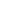 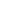 amp.10-20 ml1000SveukupnoSveukupnoSveukupnoRabat (%)Rabat (%)Rabat (%)PDVPDVPDVUkupno sa PDVUkupno sa PDVUkupno sa PDV